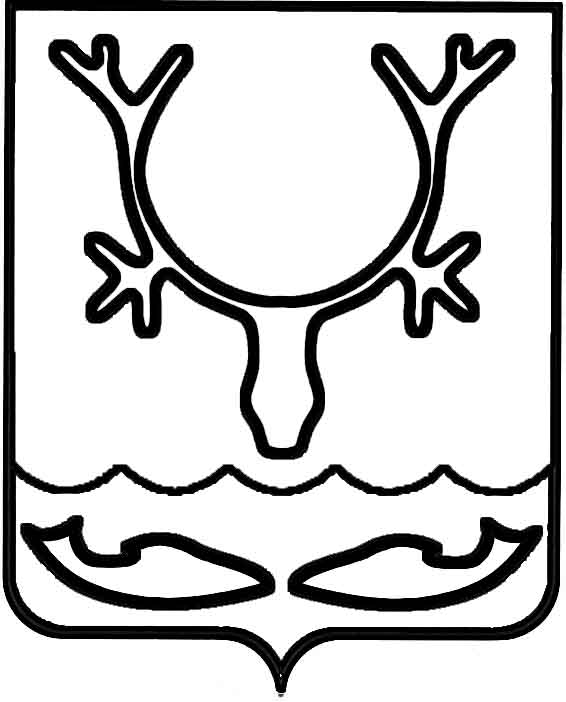 Администрация муниципального образования
"Городской округ "Город Нарьян-Мар"ПОСТАНОВЛЕНИЕВ целях приведения в соответствие с законодательством Российской Федерации Администрация муниципального образования "Городской округ "Город Нарьян-Мар"П О С Т А Н О В Л Я Е Т:1. Внести в Порядок предоставления субсидий в целях финансового обеспечения (возмещения) затрат, возникающих в связи с оказанием населению услуг общественных бань на территории муниципального образования "Городской округ "Город Нарьян-Мар", утвержденный постановлением Администрации МО "Городской округ "Город Нарьян-Мар" от 21.02.2020 № 129 (далее – Порядок), следующее изменение:1.1. Пункт 11 Порядка дополнить абзацем следующего содержания: "Заявитель вправе представить документы, указанные в абзаце седьмом 
пункта 21 настоящего Порядка, в электронном виде, в том числе на адрес электронной почты, или CD-диске, с указанием в описи адреса (при направлении документов электронной почтой), формата, вида и способа направления документов.".2. Настоящее постановление вступает в силу после его официального опубликования.28.03.2022№356О внесении изменения в Порядок предоставления субсидий в целях финансового обеспечения (возмещения) затрат, возникающих в связи                      с оказанием населению услуг общественных бань  на территории муниципального образования "Городской округ "Город Нарьян-Мар", утвержденный постановлением Администрации МО "Городской округ "Город Нарьян-Мар"                  от 21.02.2020 № 129 Глава города Нарьян-Мара О.О. Белак